ALATIOPREMA DOO
NOVI SAD, JERMENSKA 6
TEL: 064/1152-776
E-MAIL:  EPRODAJA2016@GMAIL.COM 
MB: 21544876 PIB: 111811657
TEKUĆI RAČUN: Erste Banka  340-11025637-19
REGISTROVANO KOD AGENCIJE ZA PRIV. REG. BP. 170270/2019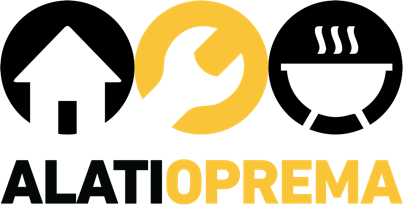 OBRAZAC ZA ODUSTANAK OD UGOVORAU slučaju odustanka od ugovora, Potrošač ima pravo na povraćaj novca ili na zamenu za drugi proizvod.
Cena robe biće vraćena kupcu nakon što roba bude vraćena u sedište trgovca. Trgovac ima pravo da uskrati vraćanje cene ukoliko utvrdi da roba nije u ispravnom stanju, zbog toga što je kupac robom neadekvatno ili nepravilno rukovao.
Povrat novca kupcu će se izvršiti na tekući račun naveden u obrascu.
Kupcu koje nema otvoren tekući račun povrat novca izvršiće se elektronskim putem poštanskom uputnicom u roku od  7 dana od odustanka od kupovine.
Troškovi vraćanje robe padaju na teret kupca.
Podaci koje date u ovom obrascu služe za evidentiranje izmena u prometu robe i Alatioprema doo ih neće upotrebljavati u druge svrhe.
Ukoliko se Potrošač odluči za zamenu za drugi proizvod, ovo pravo može ostvariti u skladu sa Uslovima kupovine i isporuke istaknutim na sajtu www.alatioprema.rs.Ovim putem obaveštavam da odustajem od ugovora  o prodaji sledeće robe/usluge: ________________                     Potpis kupcaOBAVEŠTENJE IZ ČLANA 27. ZAKONA O ZAŠTITI POTROŠAČA:Potrošač ima pravo da odustane od ugovora zaključenog na daljinu, odnosno izvan poslovnih prostorija, u roku od 14 dana. Pravo na odustanak potrošač ostvaruje popunjavanjem Obrasca za odustanak i slanjem popunjenog obrasca trgovcu u roku od 14 dana od prijema robe. U slučaju odustanka potrošač snosi troškove dostave I povraćaja robe.PODACI O TRGOVCUPODACI O TRGOVCUNAZIVALATIOPREMA dooADRESAJermenska 6, Novi SadADRESA ZA PRIJEM OBRASCAJermenska 6, Novi SadKONTAKT OSOBA ZA PRIJEM OBRASCAStefan JosimovPODACI O KUPCUPODACI O KUPCUIME I PREZIMEADRESAKONTAKT TELEFON I E-MAIL ADRESADATUM ISPORUKE ROBE KUPCUBROJ FAKTUREDATUM PODNOŠENJA OBRASCA TRGOVCUBROJ TEKUĆEG RAČUNA KUPCARazlog za odustanak ( nije obavezno)